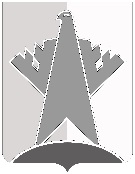 ПРЕДСЕДАТЕЛЬ ДУМЫ СУРГУТСКОГО РАЙОНАХанты-Мансийского автономного округа - ЮгрыПОСТАНОВЛЕНИЕ«02» сентября 2019 года		                                                                                          № 113       г. Сургут Внести в постановление председателя Думы Сургутского района от 09
августа 2019 года № 108 «О созыве очередного двадцать пятого заседания Думы Сургутского района» следующее изменение:в пункте 1 постановления слова «06 сентября» заменить словами «05 сентября».Председатель Думы Сургутского района                                                                               А.П. СименякО внесении изменения в постановление председателя Думы Сургутского района от 09 августа 2019 года 
№ 108 «О созыве очередного двадцать пятого заседания Думы Сургутского района»